       BSW.783.1.2017                                                              Załącznik nr 3  do zapytania ofertowego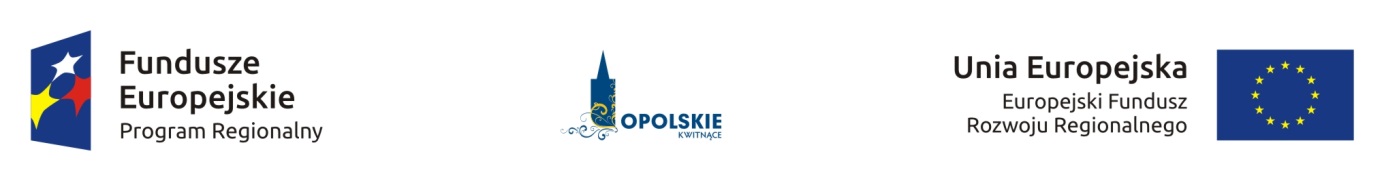 Nr indentyfikacyjny projektu: RPOP.03.02.02-16-0014/17-00 OświadczenieJa, niżej podpisany/a, oświadczam/oświadczamy, iż, spełniam/spełniamy warunki udziału 
w postępowaniu na wyłonienie Wykonawcy na realizację zadania inwestycyjnego 
pn.: „ekoZamek Moszna – termomodernizacja budynku zamku przy ul. Zamkowej 1 
w Mosznej” – montaż instalacji wentylacji mechanicznej, dotyczące:Zapewnieniu wykonania przedmiotu zamówienia, przez osobę posiadającą kwalifikacje, 
o których mowa w art. 37 c ustawy z dnia 23 lipca 2003r. o ochronie zabytków i opiece nad zabytkami (Dz. U. z 2018r. poz. 2067 ze zm.) oraz do wykonywania samodzielnych funkcji technicznych w budownictwie, o których mowa w ustawie z dnia 7 lipca 1994r. Prawo budowlane (Dz. U. z 2018r. poz. 1202 ze zm.).                 ……………………………………………………..……………………..                                                                                                                                         ……………………………………………………………………………………….……………………………..….                 /miejscowość, data/                 		                                               /podpis osoby upoważnionej do 
                                                                                                                                                          reprezentowania Wykonawcy/Nazwa WykonawcyAdres Wykonawcy